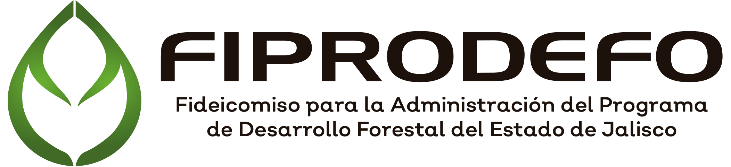 Elaboro L.A.E. Margarita Cordova Torres - Coordinadora Administrativa del FIPRODEFO FIDEICOMISO PARA LA ADMINISTRACIÓN DEL PROGRAMA DE DESARROLLO FORESTAL DEL ESTADO DE JALISCOFIDEICOMISO PARA LA ADMINISTRACIÓN DEL PROGRAMA DE DESARROLLO FORESTAL DEL ESTADO DE JALISCOFIDEICOMISO PARA LA ADMINISTRACIÓN DEL PROGRAMA DE DESARROLLO FORESTAL DEL ESTADO DE JALISCOFIDEICOMISO PARA LA ADMINISTRACIÓN DEL PROGRAMA DE DESARROLLO FORESTAL DEL ESTADO DE JALISCOFIDEICOMISO PARA LA ADMINISTRACIÓN DEL PROGRAMA DE DESARROLLO FORESTAL DEL ESTADO DE JALISCOFIDEICOMISO PARA LA ADMINISTRACIÓN DEL PROGRAMA DE DESARROLLO FORESTAL DEL ESTADO DE JALISCOFIDEICOMISO PARA LA ADMINISTRACIÓN DEL PROGRAMA DE DESARROLLO FORESTAL DEL ESTADO DE JALISCOFIDEICOMISO PARA LA ADMINISTRACIÓN DEL PROGRAMA DE DESARROLLO FORESTAL DEL ESTADO DE JALISCOFIDEICOMISO PARA LA ADMINISTRACIÓN DEL PROGRAMA DE DESARROLLO FORESTAL DEL ESTADO DE JALISCOFIDEICOMISO PARA LA ADMINISTRACIÓN DEL PROGRAMA DE DESARROLLO FORESTAL DEL ESTADO DE JALISCOARTÍCULO 16 Bis.ARTÍCULO 16 Bis.ARTÍCULO 16 Bis.ARTÍCULO 16 Bis.ARTÍCULO 16 Bis.ARTÍCULO 16 Bis.ARTÍCULO 16 Bis.ARTÍCULO 16 Bis.ARTÍCULO 16 Bis.ARTÍCULO 16 Bis.FRACCIÓNINFORMACIÓN NECESARIAAÑOORIGEN DE LOS RECURSOSRECURSO INTERNACIONALRECURSO FEDERALRECURSO ESTATALRECURSO TOTAL EXTRAORDINARIO PORPROYECTOSMONTOS POR SUBSIDIO ESTATAL RECIBIDOMONTO TOTALIVMONTO TOTAL DE LOS RECURSOS RECIBIDOS, APORTACIONES PUBLICAS Y FUENTE DE LOS RECURSOS2014POR PROYECTO Y SUBSIDIO$RPOYECTO ESPECIAL CONAFOR$480.000.00SUBSIDIO ESTATAL$3´749,940.00$SUBSIDIO ESTATAL$3´749,940.00$4´229,940.00IVMONTO TOTAL DE LOS RECURSOS RECIBIDOS, APORTACIONES PUBLICAS Y FUENTE DE LOS RECURSOS2015POR PROYECTOS Y SUBSIDIO$	-PROYECTO ESPECIAL CONAFOR$980,000.00PATRONATO DEL NEVADO DE COLIMA $3,100,000.00 PROYECTOS ESPECIALES ESTATALES $2,332,000.00$	6,412,000.00$	5,175,012.00$	11,587,012.00IVMONTO TOTAL DE LOS RECURSOS RECIBIDOS, APORTACIONES PUBLICAS Y FUENTE DE LOS RECURSOS2016POR PROYECTOS Y SUBSIDIO$	-PROYECTO ESPECIAL CONAFOR$300,000.00PROYECTO ESPECIAL BRIGADAS DE SANIDAD $1,072,440.00PATRONATO DEL NEVADO DE COLIMA $900,000.00$	2,272,440.00$	4,745,397.00$	7,017,837.00IVMONTO TOTAL DE LOS RECURSOS RECIBIDOS, APORTACIONES PUBLICAS Y FUENTE DE LOS RECURSOS2017POR PROYECTOS Y SUBSIDIOPROYECTO DE ECOMETRICA$840,035.00PROYECTO ESPECIAL BRIGADAS DE SANIDAD $308,070.00PROYECTO DE REDD+$5,000,000.00	POFMET$9,500,000.00 PROYECTO MRV$1,000,000.00$	16,648,105.60$	4,745,397.00$	21,393,502.60IVMONTO TOTAL DE LOS RECURSOS RECIBIDOS, APORTACIONES PUBLICAS Y FUENTE DE LOS RECURSOS2018POR PROYECTOS Y SUBSIDIOPROYECTO DE ECOMETRICA$911,313.30PROYECTO ESPECIAL CONAFOR$600,000.00PROYECTO DE REDD+$5,000,000.00$	6,511,313.30$	6,745,396.90$	13,256,710.202019POR PROYECTOS Y SUBSIDIO PROYECTO ECOMETRICA$1,243,108.82ESTE  AÑO EL FIPRODEFO NO RECIBICO RECURSO FEDERAL.SIERRA DE QUILA $6,000,000.00COBIOCOM $1,500,000.00REDD+ $1,000,000.00$	8,500,000.00$	17,752,660.40$	26,252,660.042020POR PROYECTOS Y SUBSIDIOPROYECTO ECOMÉTRICA $619,977.34SIERRA DE QUILA $6´000,000.00$6´000,000.00$25´245,600.00$31´245,600.002021POR PROYECTOS Y SUBSIDIOPROYECTO DE REDD+ $600,000.00$600,000.00$21´962,081.26$22,562,081.262022POR PROYECTOS Y SUBSIDIO$25´022.400.00$25´022.400.00